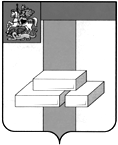 СЧЕТНАЯ ПАЛАТА  ГОРОДСКОГО ОКРУГА ДОМОДЕДОВОМОСКОВСКОЙ  ОБЛАСТИКаширское шоссе, д.27-а, г. Домодедово, Московская область, 142000, тел. (496)792-44-13,  E-mail dmdd_ sp@mosreg.ruЭкспертное заключение к проекту решения Совета депутатов городского округа «О внесении изменений в решение Совета депутатов городского округа от 25.12.2023  №1-4/1392 «О бюджете городского округа Домодедово на 2024 год и плановый период 2025 и 2026 годов» «25» марта 2024г.                                                                                                                   № 1Настоящее экспертное заключение подготовлено в соответствии со статьей 157 Бюджетного кодекса Российской Федерации, на основании пункта 2.3. части 2 Положения о Счетной палате городского округа Домодедово Московской области, утвержденного Решением Совета депутатов городского округа Домодедово от 10.08.2022г. №1-4/1251.Изменения в бюджете городского округа связаны:- с необходимостью проведения корректировки доходной и расходной частей бюджета в части средств областного и местного бюджетов, в целях принятиях новых расходных обязательств;- с привлечением бюджетного кредита на пополнение остатка средств на едином счете бюджета городского округа Домодедово в размере 575,0 млн. руб.            По средствам областного бюджета произведена корректировка доходной и расходной частей бюджета в сторону увеличения на сумму 128,3 млн.руб.Увеличены бюджетные ассигнования на: – строительство водозаборного узла в мкр.Востряково, ул.Ледовская, г.о. Домодедово, в сумме 116,8 млн.руб.; – оснащение образовательных организаций, реализующих основные общеобразовательные программы, за исключением образовательных программ дошкольного образования, образовательные программы среднего профессионального образования и дополнительные образовательные программы, оборудованием для реализации образовательных процессов по разработке, производству и эксплуатации беспилотных авиационных систем в сумме 12,6 млн.руб.;Уменьшены бюджетные ассигнования на: – осуществление переданных органам местного самоуправления полномочий по региональному государственному жилищному контролю (надзору) за соблюдением гражданами требований правил пользования газом в сумме 1,1 млн. руб.По средствам местного бюджета  – произведена корректировка расходной части бюджета в сторону увеличения на сумму 99,4 млн.руб. за счет увеличения безвозмездных поступлений от муниципальных учреждений на сумму 2,5 млн. руб. и остатка средств, сложившегося на счете бюджета на 01.01.2024 г в размере 96,9 млн. руб.В расходную часть бюджета включены новые расходные обязательства на сумму 99,4 млн. руб.:по разделу бюджета «Образование» на предоставление субсидий в целях финансового обеспечения (возмещения) исполнения государственного (муниципального) социального заказа на оказание государственных (муниципальных) услуг в социальной сфере, в сумме 2,5 млн. руб.;по разделу бюджета «Общегосударственные вопросы» увеличена на 31,5 млн.руб. сумма средств, резервируемых в целях финансового обеспечения участия в реализации государственных программ, в том числе, в рамках участия в государственной программе Московской области «Развитие инженерной инфраструктуры, энергоэффективности и отрасли обращения с отходами», на мероприятия: - строительство блочно-модульной котельной по адресу: Московская область, г.о.Домодедово, д.Шубино-2 – на сумму 8,5 млн.руб.; - капитальный ремонт котельной «Бригадная» по адресу: Московская область, г.о.Домодедово, село Ильинское, в/ч «Ильинское», на сумму 23,0 млн. руб.;по разделу бюджета «Жилищно-коммунальное хозяйство» на строительства водозаборного узла в мкр.Востряково, ул.Ледовская, г.о. Домодедово в сумме 65,4 млн. руб.;В результате данных корректировок бюджет на текущий финансовый год составит:           По результатам рассмотрения внесенных изменений в решение Совета депутатов городского округа Домодедово от 25.12.2023г. №1-4/1392 «О бюджете городского округа Домодедово на 2024 год и плановый период 2025 и 2026 годов», нарушений бюджетного законодательства не выявлено.Зам. председателя Счетной палаты городского округаДомодедово Московской области                                                                         И.В. Якушевана 25.12.2023на 26.03.2024увеличение (+) / уменьшение (-)Доходы13 766,613 897,5130,9Расходы14 593,814 821,5227,7Дефицит827,1924,096,9